	                             Сказка «Теремок» в 1 группеЦель: учить детей эмоционально воспринимать содержание сказки,            запоминать действующих лиц и последовательность действий с помощью метода моделирования.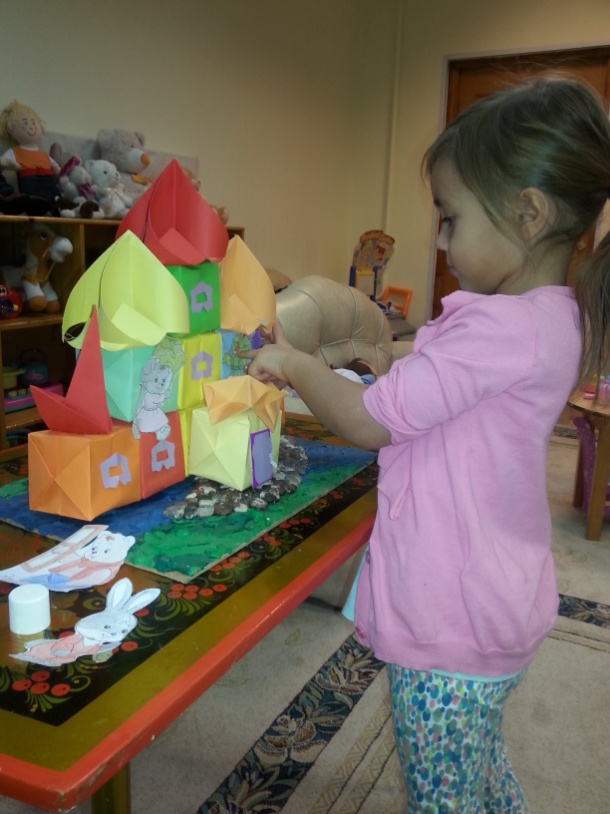 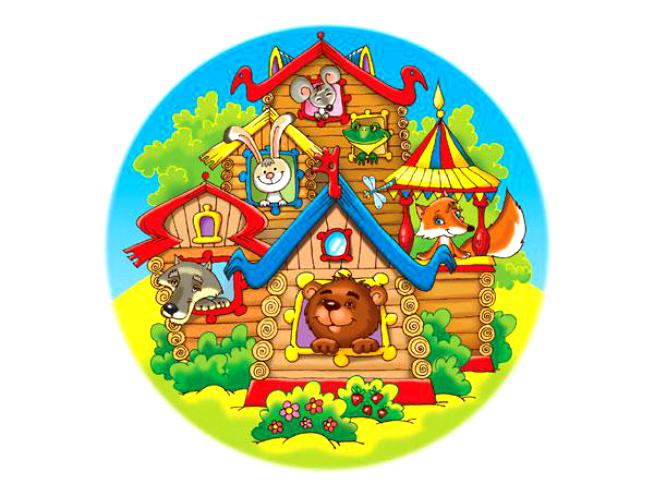 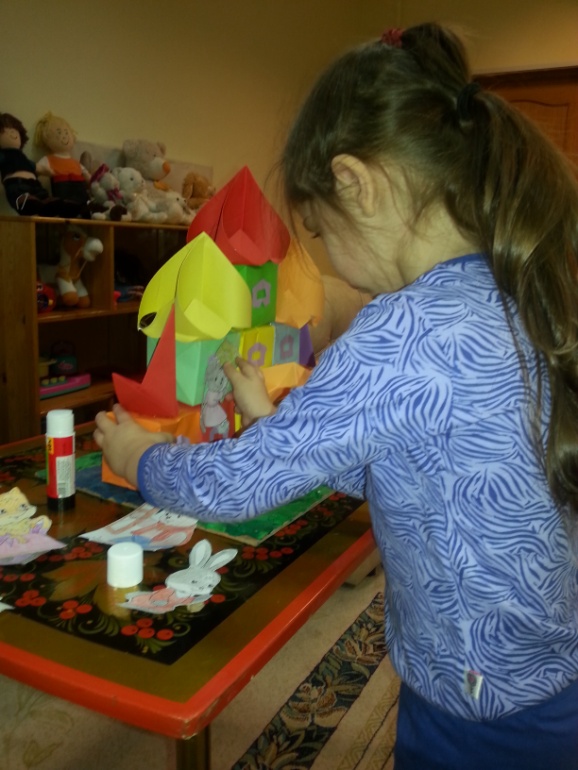 Первая прибежала в теремок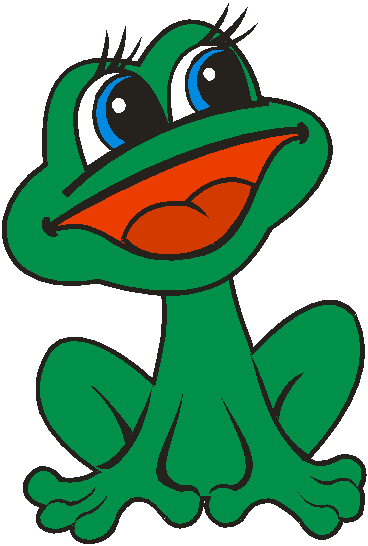 мышка-норушка, и стала	Скакала мимо лягушка-квакушка, 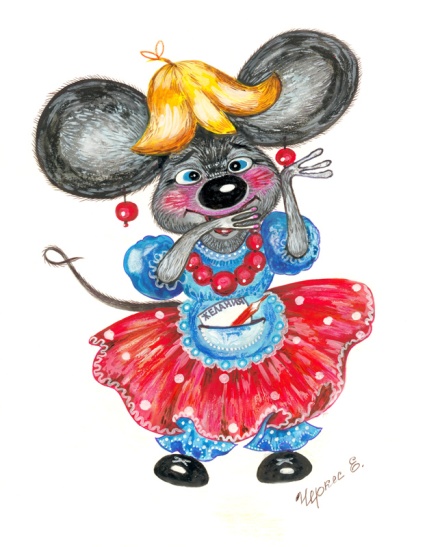 в нем жить.	увидела теремок . Мышка позвала	ее к себе жить.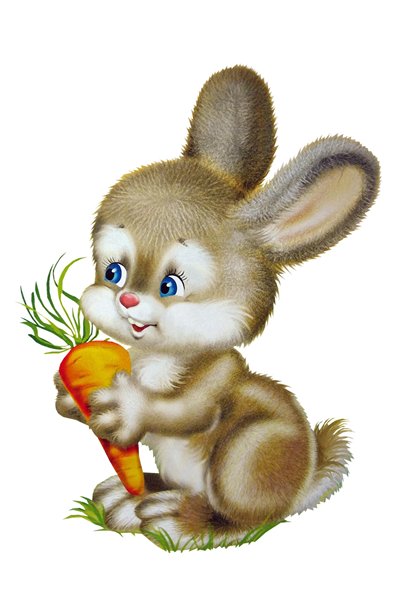 	Прибегали в теремок: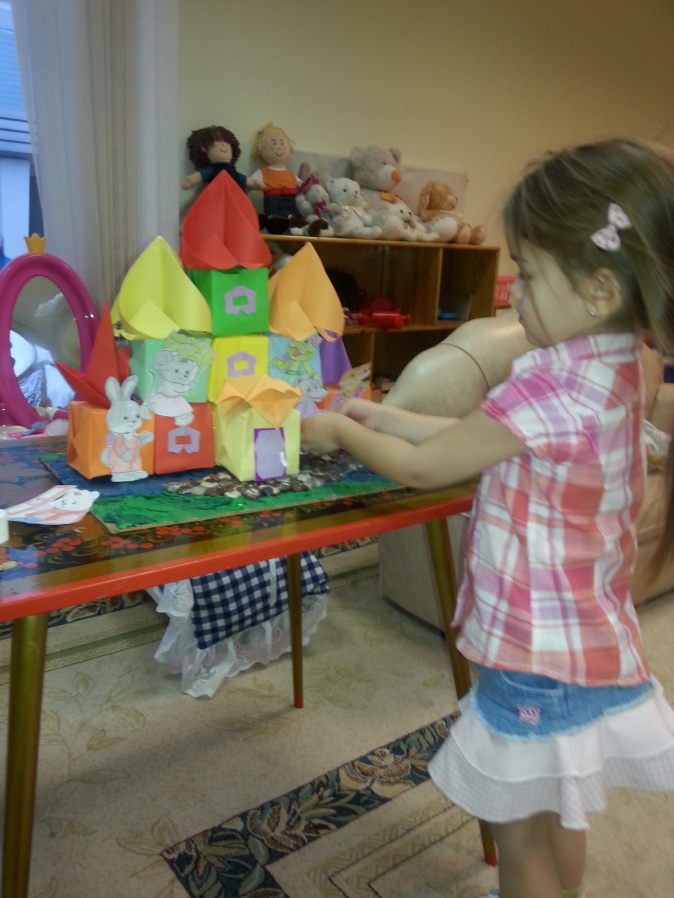 	Заяц,	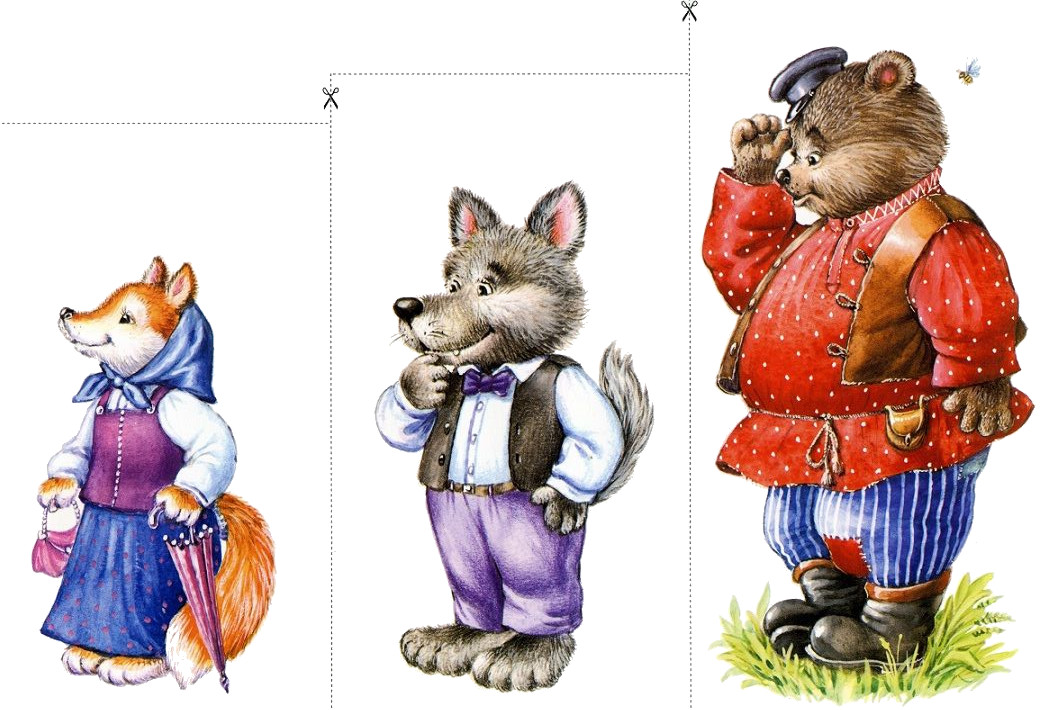 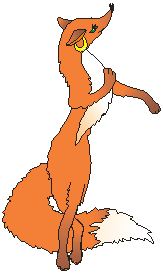 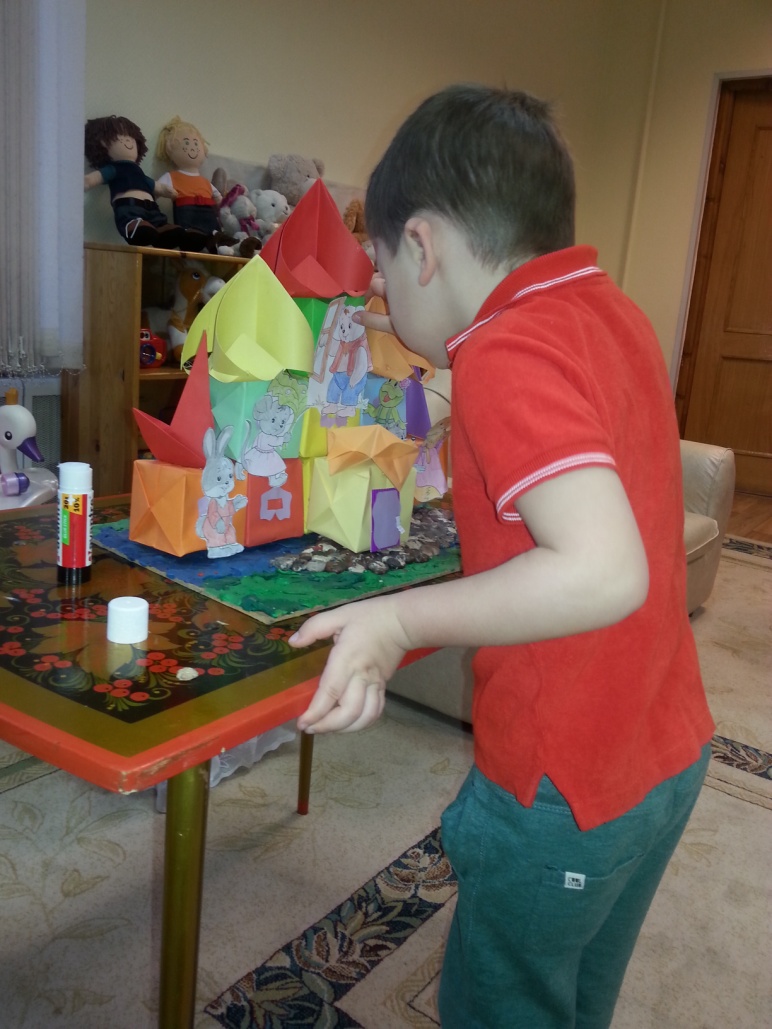 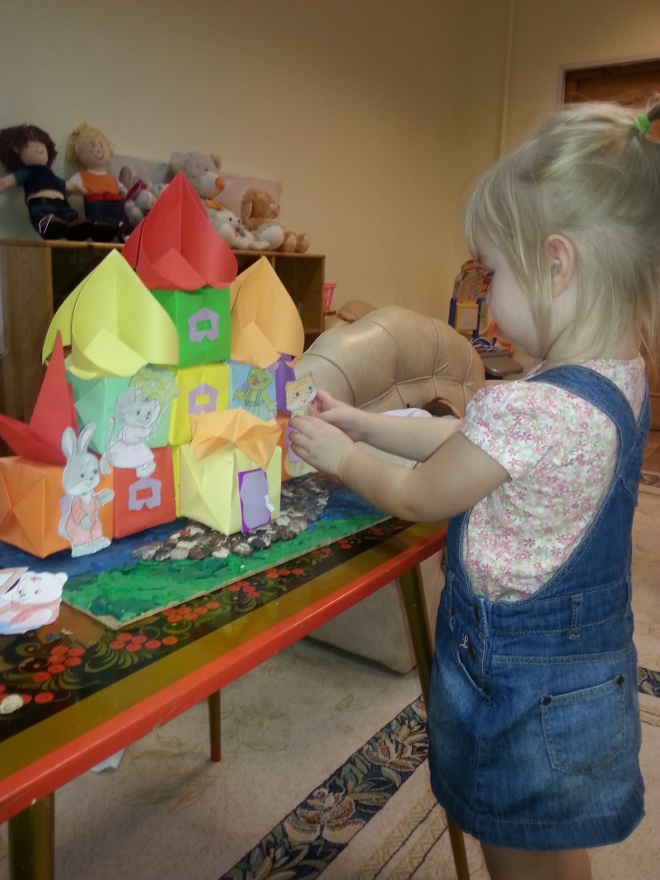 Лиса,              Волк…          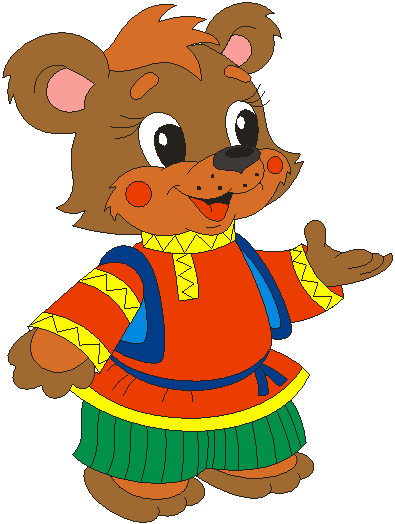 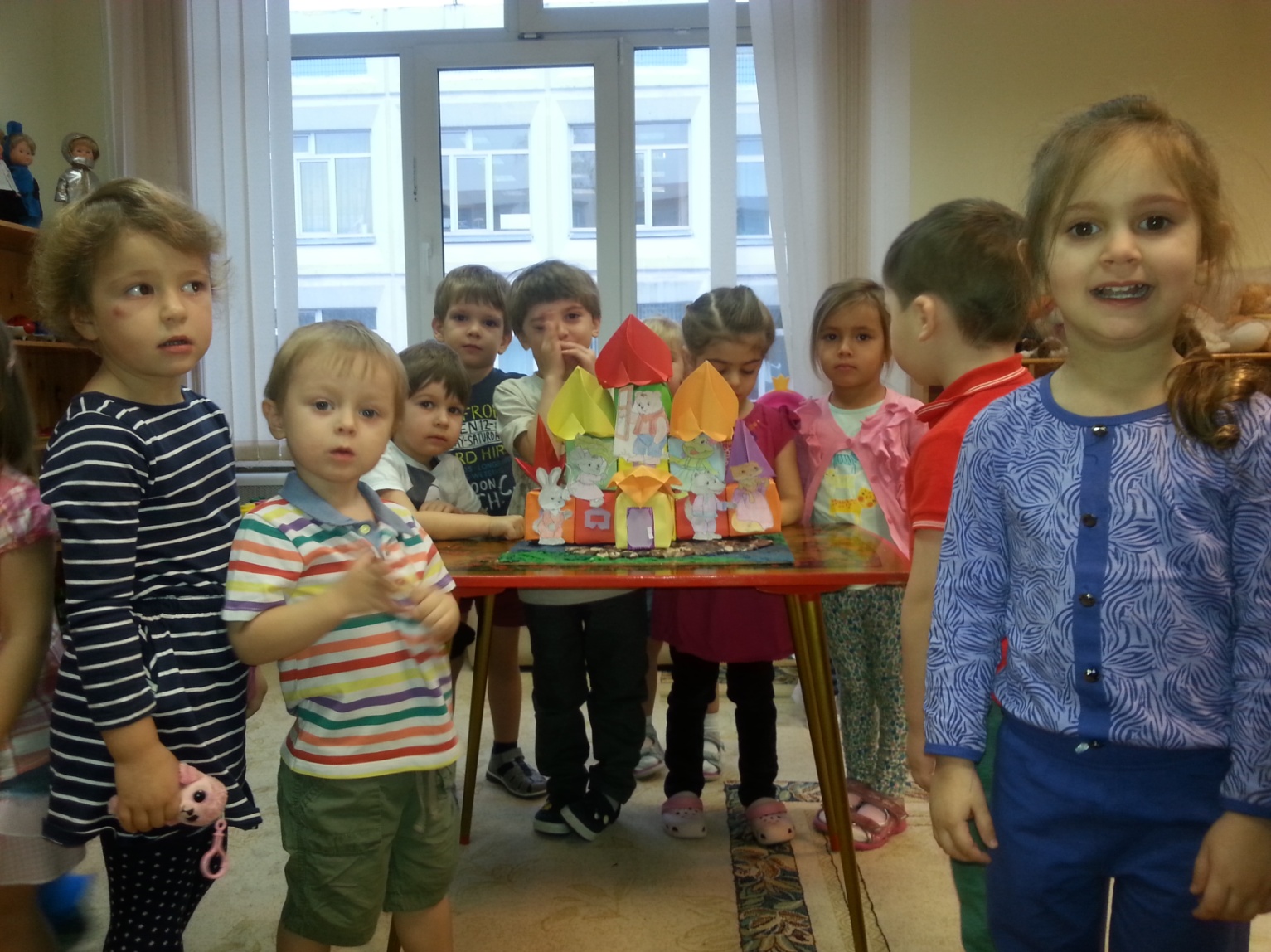                                                                           Воспитатель: Богдан С.И.